Программа Социального форума«ответственное взаимодействие  бизнеса и власти в интересах социальной стабильности» 23 марта 2016 года, 10:00                                                                      Москва, Отель «Ритц-Карлтон»                                                                                                                                          зал «Бальный – 1»Вопросы для обсуждения:-	перспективы развития социальной ситуации;-	роль социального диалога и партнёрства бизнеса и государства в преодолении кризиса и обеспечении дальнейшего развития;-	действия на рынке труда;-	совершенствование системы социального страхования;-	межсекторное взаимодействие с учётом интересов территорий и приоритеты корпоративных социальных инвестиций;-	развитие социального предпринимательства, расширение участия негосударственного сектора в социальной сфере.Регламент:  выступления - до 10 минутМодераторы: Прокопов Фёдор Тимофеевич – Вице-президент РСПП, член Правления РСППТополева-Солдунова Елена Андреевна - Председатель Общественного совета при Министерстве труда и социальной защиты Российской Федерации, член Общественной палаты Российской Федерации9:30 - 10:00     Регистрация участников. Приветственный кофе10:00 - 10:10   Открытие конференции     Шохин Александр Николаевич – Президент РСПП10:10 - 13:25  Выступления участников ФорумаГолодец Ольга Юрьевна - заместитель Председателя Правительства  Российской ФедерацииЖуков Александр Дмитриевич - первый заместитель Председателя Государственной Думы Топилин Максим Анатольевич - Министр труда и социальной защиты Российской ФедерацииШмаков Михаил Викторович - председатель Федерации независимых профсоюзов РоссииВишневский Анатолий Григорьевич – Директор института демографии НИУ «Высшая Школа Экономики»Григорьев Сергей Александрович - заместитель генерального директора, «Сибирская Угольная Энергетическая Компания» (СУЭК) Москаленко Анатолий Алексеевич - Вице-президент по управлению персоналом и организационному развитию ПАО «ЛУКОЙЛ»Ушенин Александр Михайлович - заместитель генерального директора ПАО «КАМАЗ» по управлению персоналом и организационному развитиюНикитин Кирилл Михайлович - партнёр PricewaterhouseCoopersЯкобсон Лев Ильич - Первый проректор НИУ «Высшая школа Экономики»Шадрин Артем Евгеньевич – директор Департамента социального развития и инноваций Министерства экономического развития Российской ФедерацииЛарионова Наталья Игоревна - Статс-секретарь-заместитель Генерального директора Акционерное общество «Федеральная корпорация по развитию малого и среднего предпринимательства» (Корпорация МСП) Зелькова Лариса Геннадьевна - вице-президент – руководитель блока кадровой, социальной политики и связей с общественностью ПАО «ГМК «Норильский никель»Мазанова Юлия Борисовна - директор по социальной политике и корпоративным коммуникациям УК «МЕТАЛЛОИНВЕСТ»Чернышкова Елена Павловна - президент Благотворительного фонда «Система»Овчарова Лилия Николаевна - Директор по социальным исследованиям НИУ  «Высшая школа экономики»Вуколов Всеволод Львович - Руководитель Федеральной службы по труду и занятостиДимитрина Димитрова - директор Бюро Международной организации труда для стран Восточной Европы и Центральной АзииКигим Андрей Степанович - Председатель Фонда социального страхования Российской Федерации Окуньков Алексей Михайлович - исполнительный директор Общероссийского отраслевого объединения работодателей «Ассоциация промышленников горно-металлургического комплекса России»13:25 – 13:30    Подведение итоговШохин Александр Николаевич – Президент РСППЯкобашвили Давид Михайлович – Член Бюро Правления РСПП, Председатель Комитета РСПП по корпоративной социальной ответственности и демографической политике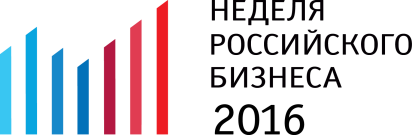 